Spelling – Homophones and near Homophones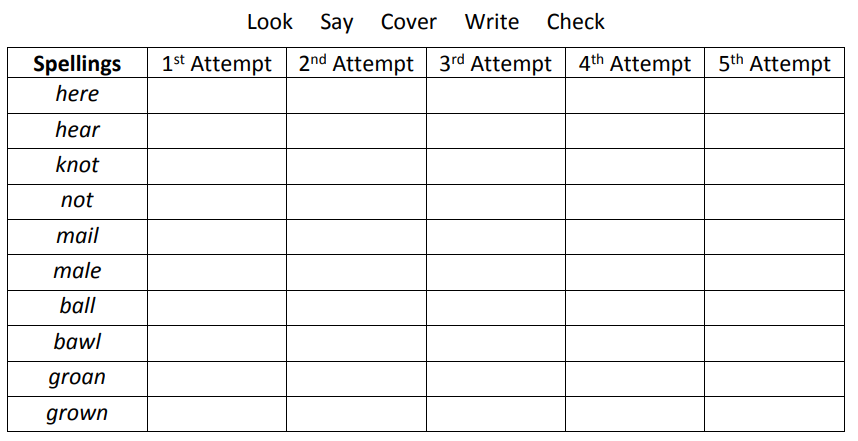 